2023年8月　英会話サロン “English Café” 月会費：10,000円（月5回）12,000円 (取り放題）　or 1回3,000円Sun.Mon.Tues.Wed.ThursFri.Sat.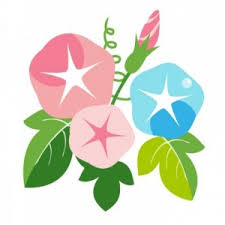 110:00 – 11:30 英会話(B/C)                      Stephen19:30 - 21:00お仕事帰りの英会話  Stephen210:00 – 11:30  英会話(A)   Stephen11:30 – 13:00  英会話(B/C) Stephen310:00 – 11:30 英会話(B/C)  Sam1110:00 – 11:30  英会話(A)    Sam11:30 – 13:00  英会話(B/C)  Sam516:00–17:30  Ian Business English Café67810:00 – 11:30 英会話(B/C)                      Stephen19:30 - 21:00お仕事帰りの英会話  Stephen　　910:00 – 11:30  英会話(A)   Stephen11:30 – 13:00  英会話(B/C) Stephen1010:00 – 11:30 英会話(B/C)  Sam11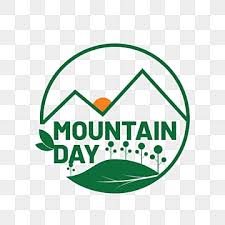 1216:00–17:30  Ian Business English Café1314:-00-17:00Session ♫糸原摩理(p)近藤哲生(b)伊藤ゆり(d)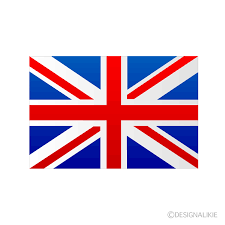 Oxbridge Summer Camp　2023 (Aug. 14-16)O2liver Breedon, Cambridge University Aug. 14　10:00  Introduction 12:00  Lunch  14:00 Tour of Kobe　Aug.15  10:00 – 11:30  B/C Class 11:30 – 13:00  A Class     　　　　       19:30-21:00  Business English Class   Aug. 16  10:00 – 11:30  A Class     11:30 – 13:00   B/C  Class     13:00-   Farewell Party  Oxbridge Summer Camp　2023 (Aug. 14-16)O2liver Breedon, Cambridge University Aug. 14　10:00  Introduction 12:00  Lunch  14:00 Tour of Kobe　Aug.15  10:00 – 11:30  B/C Class 11:30 – 13:00  A Class     　　　　       19:30-21:00  Business English Class   Aug. 16  10:00 – 11:30  A Class     11:30 – 13:00   B/C  Class     13:00-   Farewell Party  Oxbridge Summer Camp　2023 (Aug. 14-16)O2liver Breedon, Cambridge University Aug. 14　10:00  Introduction 12:00  Lunch  14:00 Tour of Kobe　Aug.15  10:00 – 11:30  B/C Class 11:30 – 13:00  A Class     　　　　       19:30-21:00  Business English Class   Aug. 16  10:00 – 11:30  A Class     11:30 – 13:00   B/C  Class     13:00-   Farewell Party  17  No Class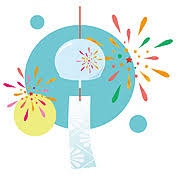 18 No Class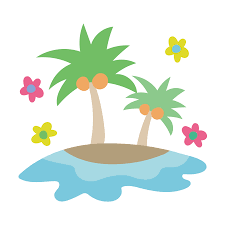 19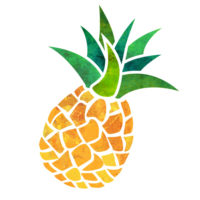 16:00–17:30  Ian Business English Café20 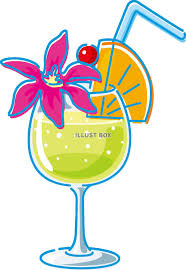 212210:00 – 11:30 英会話(B/C)                      Stephen19:30 - 21:00お仕事帰りの英会話  Stephen2310:00 – 11:30  英会話(A)   Stephen11:30 – 13:00  英会話(B/C) Stephen24　10:00 – 11:30 英会話(B/C)  Sam2510:00 – 11:30  英会話(A)    Sam11:30 – 13:00  英会話(B/C)  Sam2616:00–17:30  Ian Business English Café27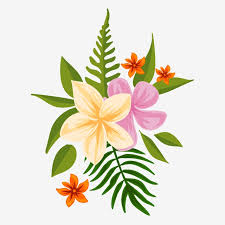 2829  No Class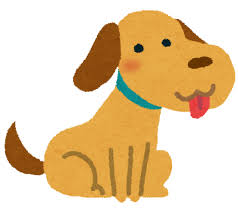 30 No Class　　　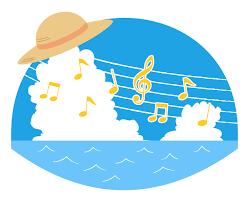 31 No Class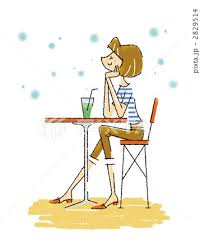 お知らせ： Session＠JETS Academy　　July 9, Sunday 14:00 – 17:00　w/糸原摩理 (p),近藤哲生(b), 伊藤ゆり(d)　Admission　（2,000 yen including drinks）　オールジャンルです。お知らせ： Session＠JETS Academy　　July 9, Sunday 14:00 – 17:00　w/糸原摩理 (p),近藤哲生(b), 伊藤ゆり(d)　Admission　（2,000 yen including drinks）　オールジャンルです。